1.1. Описание услуги1.1. Описание услуги1.1. Описание услуги1.1. Описание услуги1.1. Описание услуги1.1. Описание услуги1.1. Описание услугиВ рамках ИТ-услуги осуществляется комплекс работ, позволяющий обеспечить снижение уровня технической зависимости систем ERP от поставщика ПОВ рамках ИТ-услуги осуществляется комплекс работ, позволяющий обеспечить снижение уровня технической зависимости систем ERP от поставщика ПОВ рамках ИТ-услуги осуществляется комплекс работ, позволяющий обеспечить снижение уровня технической зависимости систем ERP от поставщика ПОВ рамках ИТ-услуги осуществляется комплекс работ, позволяющий обеспечить снижение уровня технической зависимости систем ERP от поставщика ПОВ рамках ИТ-услуги осуществляется комплекс работ, позволяющий обеспечить снижение уровня технической зависимости систем ERP от поставщика ПОВ рамках ИТ-услуги осуществляется комплекс работ, позволяющий обеспечить снижение уровня технической зависимости систем ERP от поставщика ПОВ рамках ИТ-услуги осуществляется комплекс работ, позволяющий обеспечить снижение уровня технической зависимости систем ERP от поставщика ПО1.2. Способ подключения к ИТ-системе (если необходимо и в зависимости от технической возможности организации)1.2. Способ подключения к ИТ-системе (если необходимо и в зависимости от технической возможности организации)1.2. Способ подключения к ИТ-системе (если необходимо и в зависимости от технической возможности организации)1.2. Способ подключения к ИТ-системе (если необходимо и в зависимости от технической возможности организации)1.2. Способ подключения к ИТ-системе (если необходимо и в зависимости от технической возможности организации)1.2. Способ подключения к ИТ-системе (если необходимо и в зависимости от технической возможности организации)1.2. Способ подключения к ИТ-системе (если необходимо и в зависимости от технической возможности организации)Ярлык на Портале терминальных приложенийПрямая ссылка на Web-ресурс из КСПДПрямая ссылка на Web-ресурс из интернет (требуется СКЗИ на АРМ / не требуется)«Толстый клиент» на АРМ пользователя (требуется СКЗИ на АРМ / не требуется)Другой способ ________________________________________________Ярлык на Портале терминальных приложенийПрямая ссылка на Web-ресурс из КСПДПрямая ссылка на Web-ресурс из интернет (требуется СКЗИ на АРМ / не требуется)«Толстый клиент» на АРМ пользователя (требуется СКЗИ на АРМ / не требуется)Другой способ ________________________________________________Ярлык на Портале терминальных приложенийПрямая ссылка на Web-ресурс из КСПДПрямая ссылка на Web-ресурс из интернет (требуется СКЗИ на АРМ / не требуется)«Толстый клиент» на АРМ пользователя (требуется СКЗИ на АРМ / не требуется)Другой способ ________________________________________________Ярлык на Портале терминальных приложенийПрямая ссылка на Web-ресурс из КСПДПрямая ссылка на Web-ресурс из интернет (требуется СКЗИ на АРМ / не требуется)«Толстый клиент» на АРМ пользователя (требуется СКЗИ на АРМ / не требуется)Другой способ ________________________________________________Ярлык на Портале терминальных приложенийПрямая ссылка на Web-ресурс из КСПДПрямая ссылка на Web-ресурс из интернет (требуется СКЗИ на АРМ / не требуется)«Толстый клиент» на АРМ пользователя (требуется СКЗИ на АРМ / не требуется)Другой способ ________________________________________________Ярлык на Портале терминальных приложенийПрямая ссылка на Web-ресурс из КСПДПрямая ссылка на Web-ресурс из интернет (требуется СКЗИ на АРМ / не требуется)«Толстый клиент» на АРМ пользователя (требуется СКЗИ на АРМ / не требуется)Другой способ ________________________________________________Ярлык на Портале терминальных приложенийПрямая ссылка на Web-ресурс из КСПДПрямая ссылка на Web-ресурс из интернет (требуется СКЗИ на АРМ / не требуется)«Толстый клиент» на АРМ пользователя (требуется СКЗИ на АРМ / не требуется)Другой способ ________________________________________________1.3. Группа корпоративных бизнес-процессов / сценариев, поддерживаемых в рамках услуги   1.3. Группа корпоративных бизнес-процессов / сценариев, поддерживаемых в рамках услуги   1.3. Группа корпоративных бизнес-процессов / сценариев, поддерживаемых в рамках услуги   1.3. Группа корпоративных бизнес-процессов / сценариев, поддерживаемых в рамках услуги   1.3. Группа корпоративных бизнес-процессов / сценариев, поддерживаемых в рамках услуги   1.3. Группа корпоративных бизнес-процессов / сценариев, поддерживаемых в рамках услуги   1.3. Группа корпоративных бизнес-процессов / сценариев, поддерживаемых в рамках услуги    -  Для данной услуги не применяется  -  Для данной услуги не применяется  -  Для данной услуги не применяется  -  Для данной услуги не применяется  -  Для данной услуги не применяется  -  Для данной услуги не применяется  -  Для данной услуги не применяется 1.4. Интеграция с корпоративными ИТ-системами1.4. Интеграция с корпоративными ИТ-системами1.4. Интеграция с корпоративными ИТ-системами1.4. Интеграция с корпоративными ИТ-системами1.4. Интеграция с корпоративными ИТ-системами1.4. Интеграция с корпоративными ИТ-системами1.4. Интеграция с корпоративными ИТ-системамиИТ-системаГруппа процессовГруппа процессовГруппа процессовГруппа процессовГруппа процессовДля данной услуги не применяется - Для данной услуги не применяется. - Для данной услуги не применяется. - Для данной услуги не применяется. - Для данной услуги не применяется. - Для данной услуги не применяется.1.5. Интеграция с внешними ИТ-системами1.5. Интеграция с внешними ИТ-системами1.5. Интеграция с внешними ИТ-системами1.5. Интеграция с внешними ИТ-системами1.5. Интеграция с внешними ИТ-системами1.5. Интеграция с внешними ИТ-системами1.5. Интеграция с внешними ИТ-системамиИТ-системаГруппа процессовГруппа процессовГруппа процессовГруппа процессовГруппа процессов Для данной услуги не применяется - Для данной услуги не применяется. - Для данной услуги не применяется. - Для данной услуги не применяется. - Для данной услуги не применяется. - Для данной услуги не применяется.1.6. Состав услуги1.6. Состав услуги1.6. Состав услуги1.6. Состав услуги1.6. Состав услуги1.6. Состав услуги1.6. Состав услугиЦентр поддержки пользователей Для данной услуги не применяется Для данной услуги не применяется Для данной услуги не применяется Для данной услуги не применяется Для данной услуги не применяетсяФункциональная поддержка- Тестирование обновлений ландшафта информационных систем SAP (ИС SAP)- Решения критических проблем на уровне приложений, закрытого кода ядра, на стыке базис системы, СУБД и инфраструктуры- Функциональное и нагрузочное тестирование изменений на копии продуктивных данных- Разработка DRP плана восстановления работоспособности продуктивных ландшафтов САП систем при реализации санкционных рисков- Реализация мероприятий на поддержание требований информационной безопасности продуктивных ландшафтов- Обновление программного обеспечения ландшафтов ИС SAP в объеме реализованных функциональных направлений- Поддержка тестовой информационной системы снижения уровня технической зависимости SAP (ИС СУТЗ SAP)- Тестирование обновлений ландшафта информационных систем SAP (ИС SAP)- Решения критических проблем на уровне приложений, закрытого кода ядра, на стыке базис системы, СУБД и инфраструктуры- Функциональное и нагрузочное тестирование изменений на копии продуктивных данных- Разработка DRP плана восстановления работоспособности продуктивных ландшафтов САП систем при реализации санкционных рисков- Реализация мероприятий на поддержание требований информационной безопасности продуктивных ландшафтов- Обновление программного обеспечения ландшафтов ИС SAP в объеме реализованных функциональных направлений- Поддержка тестовой информационной системы снижения уровня технической зависимости SAP (ИС СУТЗ SAP)- Тестирование обновлений ландшафта информационных систем SAP (ИС SAP)- Решения критических проблем на уровне приложений, закрытого кода ядра, на стыке базис системы, СУБД и инфраструктуры- Функциональное и нагрузочное тестирование изменений на копии продуктивных данных- Разработка DRP плана восстановления работоспособности продуктивных ландшафтов САП систем при реализации санкционных рисков- Реализация мероприятий на поддержание требований информационной безопасности продуктивных ландшафтов- Обновление программного обеспечения ландшафтов ИС SAP в объеме реализованных функциональных направлений- Поддержка тестовой информационной системы снижения уровня технической зависимости SAP (ИС СУТЗ SAP)- Тестирование обновлений ландшафта информационных систем SAP (ИС SAP)- Решения критических проблем на уровне приложений, закрытого кода ядра, на стыке базис системы, СУБД и инфраструктуры- Функциональное и нагрузочное тестирование изменений на копии продуктивных данных- Разработка DRP плана восстановления работоспособности продуктивных ландшафтов САП систем при реализации санкционных рисков- Реализация мероприятий на поддержание требований информационной безопасности продуктивных ландшафтов- Обновление программного обеспечения ландшафтов ИС SAP в объеме реализованных функциональных направлений- Поддержка тестовой информационной системы снижения уровня технической зависимости SAP (ИС СУТЗ SAP)- Тестирование обновлений ландшафта информационных систем SAP (ИС SAP)- Решения критических проблем на уровне приложений, закрытого кода ядра, на стыке базис системы, СУБД и инфраструктуры- Функциональное и нагрузочное тестирование изменений на копии продуктивных данных- Разработка DRP плана восстановления работоспособности продуктивных ландшафтов САП систем при реализации санкционных рисков- Реализация мероприятий на поддержание требований информационной безопасности продуктивных ландшафтов- Обновление программного обеспечения ландшафтов ИС SAP в объеме реализованных функциональных направлений- Поддержка тестовой информационной системы снижения уровня технической зависимости SAP (ИС СУТЗ SAP)Поддержка интеграционных процессов- Диагностика и устранение возникающих инцидентов и проблем в части передачи данных через интеграционную шину по результатам и в процессе установки обновлений ландшафтов ИС SAP- Разработка инструментов контроля правильной последовательности переноса изменений объектов разработок в продуктивные системы- Разработка инструментов контроля взаимозависимостей объектов разработки в целях обеспечения консистентности системы- Разработка дополнительных инструментов отслеживания состояния верификации разработок КФШ с ландшафтом систем контура КФШ2 по накопившимся расхождениям- Диагностика и устранение возникающих инцидентов и проблем в части передачи данных через интеграционную шину по результатам и в процессе установки обновлений ландшафтов ИС SAP- Разработка инструментов контроля правильной последовательности переноса изменений объектов разработок в продуктивные системы- Разработка инструментов контроля взаимозависимостей объектов разработки в целях обеспечения консистентности системы- Разработка дополнительных инструментов отслеживания состояния верификации разработок КФШ с ландшафтом систем контура КФШ2 по накопившимся расхождениям- Диагностика и устранение возникающих инцидентов и проблем в части передачи данных через интеграционную шину по результатам и в процессе установки обновлений ландшафтов ИС SAP- Разработка инструментов контроля правильной последовательности переноса изменений объектов разработок в продуктивные системы- Разработка инструментов контроля взаимозависимостей объектов разработки в целях обеспечения консистентности системы- Разработка дополнительных инструментов отслеживания состояния верификации разработок КФШ с ландшафтом систем контура КФШ2 по накопившимся расхождениям- Диагностика и устранение возникающих инцидентов и проблем в части передачи данных через интеграционную шину по результатам и в процессе установки обновлений ландшафтов ИС SAP- Разработка инструментов контроля правильной последовательности переноса изменений объектов разработок в продуктивные системы- Разработка инструментов контроля взаимозависимостей объектов разработки в целях обеспечения консистентности системы- Разработка дополнительных инструментов отслеживания состояния верификации разработок КФШ с ландшафтом систем контура КФШ2 по накопившимся расхождениям- Диагностика и устранение возникающих инцидентов и проблем в части передачи данных через интеграционную шину по результатам и в процессе установки обновлений ландшафтов ИС SAP- Разработка инструментов контроля правильной последовательности переноса изменений объектов разработок в продуктивные системы- Разработка инструментов контроля взаимозависимостей объектов разработки в целях обеспечения консистентности системы- Разработка дополнительных инструментов отслеживания состояния верификации разработок КФШ с ландшафтом систем контура КФШ2 по накопившимся расхождениямИТ-инфраструктура- Установка и обновление серверного программного обеспечения, требуемого для бесперебойного функционирования ландшафтов ИС SAP в соответствии со спецификацией - Обеспечение резервного копирования и восстановления, в случае необходимости, баз данных ландшафта ИС SAP- Поддержка инфраструктуры ИС СУТЗ SAP- Установка и обновление серверного программного обеспечения, требуемого для бесперебойного функционирования ландшафтов ИС SAP в соответствии со спецификацией - Обеспечение резервного копирования и восстановления, в случае необходимости, баз данных ландшафта ИС SAP- Поддержка инфраструктуры ИС СУТЗ SAP- Установка и обновление серверного программного обеспечения, требуемого для бесперебойного функционирования ландшафтов ИС SAP в соответствии со спецификацией - Обеспечение резервного копирования и восстановления, в случае необходимости, баз данных ландшафта ИС SAP- Поддержка инфраструктуры ИС СУТЗ SAP- Установка и обновление серверного программного обеспечения, требуемого для бесперебойного функционирования ландшафтов ИС SAP в соответствии со спецификацией - Обеспечение резервного копирования и восстановления, в случае необходимости, баз данных ландшафта ИС SAP- Поддержка инфраструктуры ИС СУТЗ SAP- Установка и обновление серверного программного обеспечения, требуемого для бесперебойного функционирования ландшафтов ИС SAP в соответствии со спецификацией - Обеспечение резервного копирования и восстановления, в случае необходимости, баз данных ландшафта ИС SAP- Поддержка инфраструктуры ИС СУТЗ SAPПоддержка по ИБ- Поддержка ГосСОПКА- Поддержка ГосСОПКА- Поддержка ГосСОПКА- Поддержка ГосСОПКА- Поддержка ГосСОПКАПоддержка по ИБ- Поддержка MaxPatrol- Поддержка MaxPatrol- Поддержка MaxPatrol- Поддержка MaxPatrol- Поддержка MaxPatrolМодификация ИТ-системы- Разработка и модификация плана мероприятий по снижению уровня технической зависимости- Поддержка автономного сервиса лицензирования SAP-систем в ЦОД ГК- Создание и анализ применимости инструментов снижения уровня технической зависимости- Формирование единого хранилища обновлений систем SAP- Выполнение приоритетных доработок ландшафтов ИС SAP под изменения требований законодательства- Исправление ошибок в стандартных бизнес-модулях ландшафтов ИС SAP- Проведение мероприятий в соответствии с планом реагирования для ИС SAP- Выпуск обновлений (целевые ERP) под изменение законодательства РФ- Архитектурная проработка и предварительная оценка изменений- Анализ и контроль архитектурной целостности (в том числе соответствие целевой ИТ-архитектуре SAP-систем)- Сбор и уточнение требований для оформления ЗИ- Контроль реализации изменений по эскизным проектам на соответствие целевой ИТ-архитектуре- Реализация мероприятий по снижению уровня технической зависимости (в т.ч. подготовка ИТ-инфраструктуры, проведение расширенных испытаний технических инструментов)- Организация доступа к нотам и обновлениям SAP (через субподрядчика)- Разработка поисковой системы для базы обновлений систем SAP- Разработка и внедрение инструментов анализа программного кода на безопасность- Реализация проверок качества программного кода на соответствие регламенту ведения разработок- Реализация мероприятий углубленного тестирования изменений- Автоматизация проверок программного кода из SAP нот и обновлений на безопасность и функциональную устойчивость- Реализация проверок, предотвращающих нарушение требований к архитектуре разработок- Разработка и поддержка программных роботов превентивной выгрузки обновлений с портала вендора- Разработка и модификация плана мероприятий по снижению уровня технической зависимости- Поддержка автономного сервиса лицензирования SAP-систем в ЦОД ГК- Создание и анализ применимости инструментов снижения уровня технической зависимости- Формирование единого хранилища обновлений систем SAP- Выполнение приоритетных доработок ландшафтов ИС SAP под изменения требований законодательства- Исправление ошибок в стандартных бизнес-модулях ландшафтов ИС SAP- Проведение мероприятий в соответствии с планом реагирования для ИС SAP- Выпуск обновлений (целевые ERP) под изменение законодательства РФ- Архитектурная проработка и предварительная оценка изменений- Анализ и контроль архитектурной целостности (в том числе соответствие целевой ИТ-архитектуре SAP-систем)- Сбор и уточнение требований для оформления ЗИ- Контроль реализации изменений по эскизным проектам на соответствие целевой ИТ-архитектуре- Реализация мероприятий по снижению уровня технической зависимости (в т.ч. подготовка ИТ-инфраструктуры, проведение расширенных испытаний технических инструментов)- Организация доступа к нотам и обновлениям SAP (через субподрядчика)- Разработка поисковой системы для базы обновлений систем SAP- Разработка и внедрение инструментов анализа программного кода на безопасность- Реализация проверок качества программного кода на соответствие регламенту ведения разработок- Реализация мероприятий углубленного тестирования изменений- Автоматизация проверок программного кода из SAP нот и обновлений на безопасность и функциональную устойчивость- Реализация проверок, предотвращающих нарушение требований к архитектуре разработок- Разработка и поддержка программных роботов превентивной выгрузки обновлений с портала вендора- Разработка и модификация плана мероприятий по снижению уровня технической зависимости- Поддержка автономного сервиса лицензирования SAP-систем в ЦОД ГК- Создание и анализ применимости инструментов снижения уровня технической зависимости- Формирование единого хранилища обновлений систем SAP- Выполнение приоритетных доработок ландшафтов ИС SAP под изменения требований законодательства- Исправление ошибок в стандартных бизнес-модулях ландшафтов ИС SAP- Проведение мероприятий в соответствии с планом реагирования для ИС SAP- Выпуск обновлений (целевые ERP) под изменение законодательства РФ- Архитектурная проработка и предварительная оценка изменений- Анализ и контроль архитектурной целостности (в том числе соответствие целевой ИТ-архитектуре SAP-систем)- Сбор и уточнение требований для оформления ЗИ- Контроль реализации изменений по эскизным проектам на соответствие целевой ИТ-архитектуре- Реализация мероприятий по снижению уровня технической зависимости (в т.ч. подготовка ИТ-инфраструктуры, проведение расширенных испытаний технических инструментов)- Организация доступа к нотам и обновлениям SAP (через субподрядчика)- Разработка поисковой системы для базы обновлений систем SAP- Разработка и внедрение инструментов анализа программного кода на безопасность- Реализация проверок качества программного кода на соответствие регламенту ведения разработок- Реализация мероприятий углубленного тестирования изменений- Автоматизация проверок программного кода из SAP нот и обновлений на безопасность и функциональную устойчивость- Реализация проверок, предотвращающих нарушение требований к архитектуре разработок- Разработка и поддержка программных роботов превентивной выгрузки обновлений с портала вендора- Разработка и модификация плана мероприятий по снижению уровня технической зависимости- Поддержка автономного сервиса лицензирования SAP-систем в ЦОД ГК- Создание и анализ применимости инструментов снижения уровня технической зависимости- Формирование единого хранилища обновлений систем SAP- Выполнение приоритетных доработок ландшафтов ИС SAP под изменения требований законодательства- Исправление ошибок в стандартных бизнес-модулях ландшафтов ИС SAP- Проведение мероприятий в соответствии с планом реагирования для ИС SAP- Выпуск обновлений (целевые ERP) под изменение законодательства РФ- Архитектурная проработка и предварительная оценка изменений- Анализ и контроль архитектурной целостности (в том числе соответствие целевой ИТ-архитектуре SAP-систем)- Сбор и уточнение требований для оформления ЗИ- Контроль реализации изменений по эскизным проектам на соответствие целевой ИТ-архитектуре- Реализация мероприятий по снижению уровня технической зависимости (в т.ч. подготовка ИТ-инфраструктуры, проведение расширенных испытаний технических инструментов)- Организация доступа к нотам и обновлениям SAP (через субподрядчика)- Разработка поисковой системы для базы обновлений систем SAP- Разработка и внедрение инструментов анализа программного кода на безопасность- Реализация проверок качества программного кода на соответствие регламенту ведения разработок- Реализация мероприятий углубленного тестирования изменений- Автоматизация проверок программного кода из SAP нот и обновлений на безопасность и функциональную устойчивость- Реализация проверок, предотвращающих нарушение требований к архитектуре разработок- Разработка и поддержка программных роботов превентивной выгрузки обновлений с портала вендора- Разработка и модификация плана мероприятий по снижению уровня технической зависимости- Поддержка автономного сервиса лицензирования SAP-систем в ЦОД ГК- Создание и анализ применимости инструментов снижения уровня технической зависимости- Формирование единого хранилища обновлений систем SAP- Выполнение приоритетных доработок ландшафтов ИС SAP под изменения требований законодательства- Исправление ошибок в стандартных бизнес-модулях ландшафтов ИС SAP- Проведение мероприятий в соответствии с планом реагирования для ИС SAP- Выпуск обновлений (целевые ERP) под изменение законодательства РФ- Архитектурная проработка и предварительная оценка изменений- Анализ и контроль архитектурной целостности (в том числе соответствие целевой ИТ-архитектуре SAP-систем)- Сбор и уточнение требований для оформления ЗИ- Контроль реализации изменений по эскизным проектам на соответствие целевой ИТ-архитектуре- Реализация мероприятий по снижению уровня технической зависимости (в т.ч. подготовка ИТ-инфраструктуры, проведение расширенных испытаний технических инструментов)- Организация доступа к нотам и обновлениям SAP (через субподрядчика)- Разработка поисковой системы для базы обновлений систем SAP- Разработка и внедрение инструментов анализа программного кода на безопасность- Реализация проверок качества программного кода на соответствие регламенту ведения разработок- Реализация мероприятий углубленного тестирования изменений- Автоматизация проверок программного кода из SAP нот и обновлений на безопасность и функциональную устойчивость- Реализация проверок, предотвращающих нарушение требований к архитектуре разработок- Разработка и поддержка программных роботов превентивной выгрузки обновлений с портала вендора1.7. Наименование и место хранения пользовательской документации:1.7. Наименование и место хранения пользовательской документации:1.7. Наименование и место хранения пользовательской документации:1.7. Наименование и место хранения пользовательской документации:1.7. Наименование и место хранения пользовательской документации:1.7. Наименование и место хранения пользовательской документации:1.7. Наименование и место хранения пользовательской документации:ИТ-система- Для данной услуги не применяется.- Для данной услуги не применяется.- Для данной услуги не применяется.- Для данной услуги не применяется.- Для данной услуги не применяется.Портал Госкорпорации «Росатом»- Для данной услуги не применяется.- Для данной услуги не применяется.- Для данной услуги не применяется.- Для данной услуги не применяется.- Для данной услуги не применяется.Иное место- Для данной услуги не применяется.- Для данной услуги не применяется.- Для данной услуги не применяется.- Для данной услуги не применяется.- Для данной услуги не применяется.Иное место- Для данной услуги не применяется.- Для данной услуги не применяется.- Для данной услуги не применяется.- Для данной услуги не применяется.- Для данной услуги не применяется.Иное место- Для данной услуги не применяется.- Для данной услуги не применяется.- Для данной услуги не применяется.- Для данной услуги не применяется.- Для данной услуги не применяется.1.8. Ограничения по оказанию услуги1.8. Ограничения по оказанию услуги1.8. Ограничения по оказанию услуги1.8. Ограничения по оказанию услуги1.8. Ограничения по оказанию услуги1.8. Ограничения по оказанию услуги1.8. Ограничения по оказанию услуги- Для данной услуги не применяется.- Для данной услуги не применяется.- Для данной услуги не применяется.- Для данной услуги не применяется.- Для данной услуги не применяется.- Для данной услуги не применяется.- Для данной услуги не применяется.1.9. Норматив на поддержку1.9. Норматив на поддержку1.9. Норматив на поддержку1.9. Норматив на поддержку1.9. Норматив на поддержку1.9. Норматив на поддержку1.9. Норматив на поддержкуПодразделениеПредельное значение трудозатрат на поддержку 1 единицы объемного показателя по услуге (чел.мес.)Предельное значение трудозатрат на поддержку 1 единицы объемного показателя по услуге (чел.мес.)Предельное значение трудозатрат на поддержку 1 единицы объемного показателя по услуге (чел.мес.)Предельное значение трудозатрат на поддержку 1 единицы объемного показателя по услуге (чел.мес.)Предельное значение трудозатрат на поддержку 1 единицы объемного показателя по услуге (чел.мес.)Функциональная поддержкаПоддержка интеграционных процессов Для данной услуги не применяется Для данной услуги не применяется Для данной услуги не применяется Для данной услуги не применяется Для данной услуги не применяетсяИТ-инфраструктура Для данной услуги не применяется Для данной услуги не применяется Для данной услуги не применяется Для данной услуги не применяется Для данной услуги не применяется1.10. Дополнительные параметры оказания услуги1.10. Дополнительные параметры оказания услуги1.10. Дополнительные параметры оказания услуги1.10. Дополнительные параметры оказания услуги1.10. Дополнительные параметры оказания услуги1.10. Дополнительные параметры оказания услуги1.10. Дополнительные параметры оказания услуги1.10.1. Допустимый простой ИТ-ресурса в течении года, часовДля данной услуги не применяетсяДля данной услуги не применяетсяДля данной услуги не применяетсяДля данной услуги не применяетсяДля данной услуги не применяется1.10.2. Срок хранения данных резервного копирования (в календарных днях)Для данной услуги не применяетсяДля данной услуги не применяетсяДля данной услуги не применяетсяДля данной услуги не применяетсяДля данной услуги не применяется1.10.3. Целевая точка восстановления ИТ-ресурса (RPO) (в рабочих часах)Для данной услуги не применяетсяДля данной услуги не применяетсяДля данной услуги не применяетсяДля данной услуги не применяетсяДля данной услуги не применяется1.10.4. Целевое время восстановления ИТ-ресурса (RTO) (в рабочих часах)Для данной услуги не применяетсяДля данной услуги не применяетсяДля данной услуги не применяетсяДля данной услуги не применяетсяДля данной услуги не применяется1.10.5. Обеспечение катастрофоустойчивости ИТ-ресурсаДля данной услуги не применяетсяДля данной услуги не применяетсяДля данной услуги не применяетсяДля данной услуги не применяетсяДля данной услуги не применяется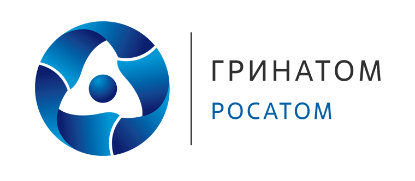 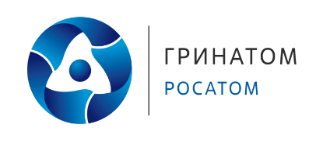 